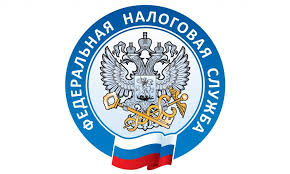 Продлён срок, когда не будут начисляться пени за ошибки в уведомленииУФНС России по Приморскому краю сообщает о продлении до конца 2023 года сроков, когда не будут начисляться пени за ошибки в уведомлении об исчисленных налогах при условии положительного сальдо ЕНС.Эта мера позволит налогоплательщикам дополнительно провести сверку данных по своим операциям с информацией налогового органа и уплаты долга. При выявлении ошибки можно будет представить корректное уведомление об авансовых платежах или подать заявление на розыск платежа.Данная мера исключит негативные последствия из-за ошибок налогоплательщиков в переходном периоде и снизит уровень неисполненных обязанностей налогоплательщиков за счет повышения полноты данных о суммах единого налогового платежа.